PONEDELJEK, 23. 3. 2020Dobro jutro junak-inja. V prejšnjem tednu si se zagotovo že privadil na nov način dela. Moram priznati, da sem ponosna na vse vas, ki pridno opravljate naloge. Dragi moji učenci, nekateri se upirate staršem in jim nasprotujete, ko vam želijo preko mojih navodil podajati učno snov in pri tem pomagati. Vse, kar zapišem v navodila, je tisto, kar bi vam jaz povedala pred tablo. Zato morate ubogati in pridno upoštevati moje usmeritve za delo.  Zavedajte se, da to niso počitnice, ampak pouk v drugačni obliki. Ko pridemo nazaj, bo morala biti snov predelana. Znanje pa boste morali pokazati tudi za oceno. Zato pljunite v roke in VESELO NA DELO!ŠPO – Gibanje v naraviZa današnji šport boš potreboval računalnik. Skupaj s posnetkom se zabavaj in razgibaj svoje telo. Naj te ne moti, ker je posnetek v angleške jeziku.https://www.youtube.com/watch?v=T8jI4RnHHf0MAT - LikiNajprej se enkrat igraj igro s kartami, ki sem jo pojasnila prejšnji teden. Nato vzemi SDZ2/101 in preberi strip.Vzemi karo zvezek. Napiši naslov LIKI z rdečo. Nato s šablono nariši kvadrat, pravokotnik, trikotnik in krog. Pod vsako sliko zapiši ime lika.Sedaj pa spodaj nariši štiri točke, ki ne ležijo v isti ravnini. (Tako kot kaže slika spodaj.)Te točke poveži z ravnimi črtami. Dobili smo nov lik, ki se imenuje PET-kotnik, ker ima 5 stranic in 5 oglišč.Tej točki rečemo OGLIŠČE lika.To je STRANICA lika.Vsak lik dobi ime po tem, koliko oglišč ima.Torej, črte, ki omejujejo lik, imenujejo stranice. Točke, v katerih se stranice stikajo, se imenujejo oglišča. 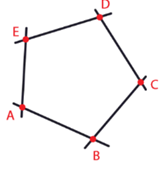 Oglišča označujemo z velikimi tiskanimi črkami abecede, razen šumnikov (Č, Š in Ž), in sicer v obratni smeri urnega kazalca.Reši naloge v SDZ 2/102, 103.SPO – OrientacijaNajprej pojdi na spodnjo povezavo. Preglej vso prikazano snov z vsemi interaktivnimi vajami, ki jih vidiš ob levi strani. Pri vsaki vsebini na levi strani imaš na desni strani slike spodaj odprto knjigo. (Kot kaže slika.)  Klikni nanjo. Preberi razlago. (V primeru, da v dopoldanskem času ne moreš dostopati do elektronskih pripomočkov, preberi snov na listu in v SDZ.)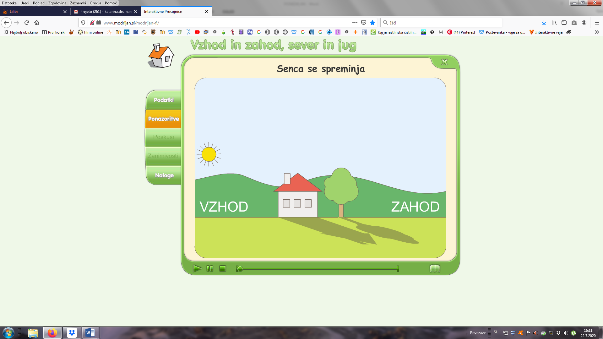 http://www.modrijan.si/modrijan-fl/V razpredelnici lahko prebereš vse pomembnosti, ki so vezane na Orientacijo.Sedaj odpri SDZ/73, 74. Preberi besedilo in podčrtaj pomembne podatke. Reši naloge. Če boš pri volji lahko narediš svoj kompas. Navodila za izdelavo so v prilogi, kjer je tudi opisano, kako se lahko orientiramo v naravi brez kompasa. Dobro je vedeti tudi, še kaj več.SLJ – Branje v nadaljevanjihTa teden bomo kar nekaj ur pri slovenščini posvetili branju. Na spodnji povezavi imaš detektivsko zgodbo Detektiv Junior in teta Krota. Vsebino si razdeli na štiri dele. Vsak dan preberi en del in reši naloge, ki se skrivajo v knjigi. Želim ti zanimivo in uspešno branje. Knjigo si lahko shraniš in jo bereš tudi, če nisi na spletu. Kako se to naredi imaš prikazano na desni strani knjige.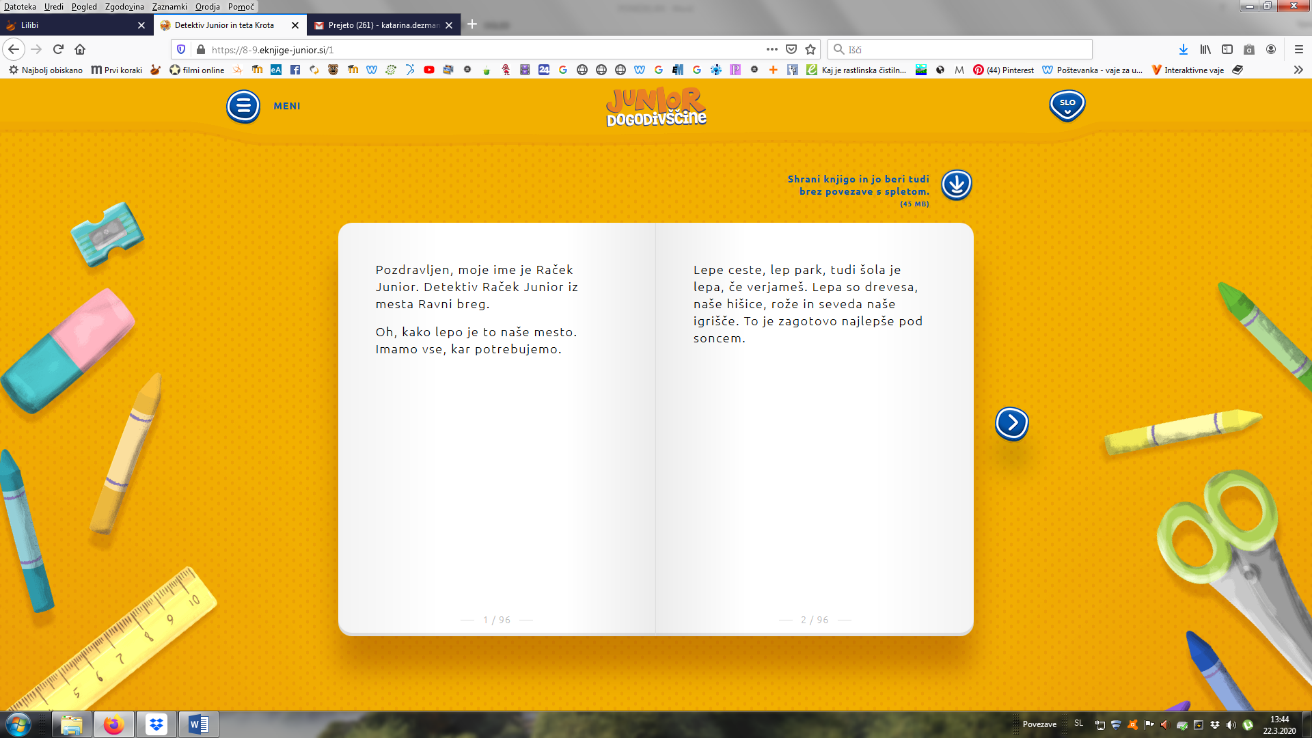 https://8-9.eknjige-junior.si/?_ga=2.119804749.433796224.1584880394-1331298813.1584880394&_gac=1.142198278.1584880394.EAIaIQobChMI6_2ywIuu6AIV0IeyCh3hMwx8EAAYASAAEgKM3fD_BwEORIENTACIJA pomeni določanje lege neke točke 
ali smeri gibanja glede na strani neba in objekte v pokrajini. Orientirati se pomeni znajti se v okolju.  Orientacija je še posebej pomembna, kadar potujemo po krajih, ki niso dobro označeni.Poznamo štiri glavne smeri neba: SEVER, JUG, VZHOD IN ZAHOD. Mednarodne oznake za smeri neba so začetnice angleških besed zanje: 
N – North (sever), S – South (jug), 
E – East (vzhod) in W – West (zahod).Sonce vzhaja na vzhodu in zahaja na zahodu. Če smo s telesom obrnjeni tako, da sonce vzhaja na naši desni (ta stran je VZHOD), potem je na naši levi ZAHOD, pred nami SEVER in za nami JUG. V naravi se lahko orientiramo tudi s pomočjo naravnih pojavov: podnevi s pomočjo  sonca in sence, ponoči s pomočjo zvezde Severnice.KOMPAS je pripomoček, ki nam pomaga pri določanju smeri neba. Najpomembnejši del kompasa je magnetna igla. Vrh magnetne igle vedno kaže proti severu. Kompas moramo pri uporabi držati vodoravno ali pa ga položiti na ravno podlago.To so vprašanja, ki so vezana na to snov in so kot pripomoček za učenje. Na njih pisno ne odgovarjaj. Kaj je orientacija? Kaj pomeni orientirati se?S pomočjo česa se v naravi lahko orientiramo?Katere so glavne strani neba?V katerem delu dneva je Sonce najvišje na nebu?V katero smer gledamo, če smo opoldne obrnjeni proti Soncu?Kdaj in kako nastane senca?Zakaj se dolžina in smer sence čez dan spreminja?Kdaj kaže senca proti severu?S katero napravo natančno določimo smeri neba?V katero smer kaže magnetna igla na kompasu?Naštej dele kompasa?Kako pravilno uporabljamo kompas?Kakšna je mednarodna oznaka za sever?Opomba:Vprašanja, ki so vezana na prejšnjo učno snov, imjo učenci že prilepljena v zvezku. Učenci naj se ob obravnavi in ob nalogah sproti učijo, da ne bo na koncu preveč snovi.To so vprašanja, ki so vezana na to snov in so kot pripomoček za učenje. Na njih pisno ne odgovarjaj. Kaj je orientacija? Kaj pomeni orientirati se?S pomočjo česa se v naravi lahko orientiramo?Katere so glavne strani neba?V katerem delu dneva je Sonce najvišje na nebu?V katero smer gledamo, če smo opoldne obrnjeni proti Soncu?Kdaj in kako nastane senca?Zakaj se dolžina in smer sence čez dan spreminja?Kdaj kaže senca proti severu?S katero napravo natančno določimo smeri neba?V katero smer kaže magnetna igla na kompasu?Naštej dele kompasa?Kako pravilno uporabljamo kompas?Kakšna je mednarodna oznaka za sever?Opomba:Vprašanja, ki so vezana na prejšnjo učno snov, imjo učenci že prilepljena v zvezku. Učenci naj se ob obravnavi in ob nalogah sproti učijo, da ne bo na koncu preveč snovi.